CONVITE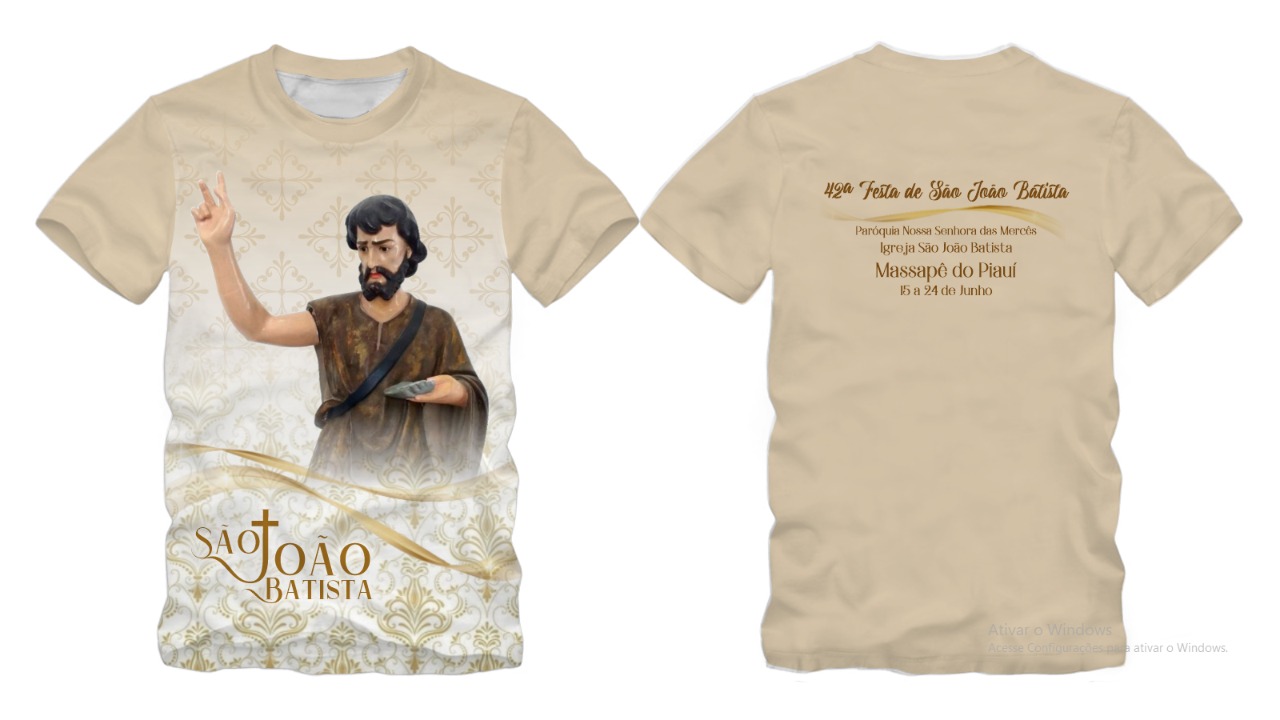 Estimados irmãos e irmãs! Ao alvorecer do dia 15 de junho de 2021, ao soar o sino estaremos dando início a 42ª Festa de nosso padroeiro, São João Batista. Somos chamados a refletir o tema: “São João Batista, testemunha da misericórdia do Pai”. A igreja de Jesus não existe para si, nem tão somente para ser caminho de salvação, mas também para servir, seguindo o exemplo de seu Mestre. A Comunidade católica de Massapê do Piauí-PI, tem a grande alegria de convidar a todos para os festejos de seu Padroeiro São João Batista, que se realizará entre os dias 15 a 24 de junho do ano em curso. Seja você também um divulgador desta boa notícia e venha tomar parte desta festa que também é sua! Fraternalmente, Pe. Miguel Feitosa – Pároco e Conselho Pastoral Comunitário.Massapê do Piauí-PI, 15 a 24 de junho de 2021.PROGRAMAÇÃO DO NOVENÁRIODe 15 a 24 de Junho de 2021DIA 15/06/2021 - Terça-feira05:00h - Alvorada Festiva;06:00h – Hasteamento da Bandeira;06:30h – Oração da manhã;12:00h - Ofício de Nossa Senhora;18:00h – Meditação do terço.19:00h – Novena/Missa.Noitários: Terço dos Homens, Comunidade Bom Nome e Sec. Municipal de Assistência Social.DIA 16/06/2021 - Quarta-feira12:00h - Ofício de Nossa Senhora;   18:00h - Meditação do Terço;19:00h- Novena/ Missa.Noitários: Pastoral do Dízimo, Comunidade Peixe e Secretaria Municipal de Saúde. DIA 17/06/2021 - Quinta-feira12:00h - Ofício de Nossa Senhora;   18:00h - Meditação do Terço;19:00h- Novena/ Missa.NOITÁRIOS: EJC, Sec. Municipal de Educação (escolas Estadual e Municipais) e Comunidade Caraíbas.DIA 18/06/2021 – Sexta-feira12:00h - Ofício de Nossa Senhora;   18:00h - Meditação do Terço;19:00h- Novena/ Missa.NOITÁRIOS: Terço dos Homens da Paróquia, Comunidade Altinho. DIA 19/06/2021 - Sábado12:00h - Ofício de Nossa Senhora;   18:00h - Meditação do Terço;19:00h- Novena/ Missa.NOITÁRIOS: EJC da Paróquia, Comunidade Abóbora, Secretarias  Municipais: de Agricultura, de Obras, de Esporte, de Cultura e do Meio Ambiente.DIA 20/06/2021 - Domingo12:00h - Ofício de Nossa Senhora;   18:00h - Meditação do Terço;19:00h- Novena/ Missa.NOITÁRIOS: ECC da Paróquia, Comunidade Chupeiro e Todas as família.DIA 21/06/2021 - Segunda-feira12:00h - Ofício de Nossa Senhora;   18:00h - Meditação do Terço;19:00h- Novena/ Missa.NOITÁRIOS: Terço da Mulheres, Comunidade Juazeiro do Quitó e Comerciantes.DIA 22/06/2021 – Terça-feira12:00h - Ofício de Nossa Senhora;   18:00h - Meditação do Terço;19:00h- Novena/ Missa.NOITÁRIOS: ECC e Comunidade Vilão.DIA 23/06/2021 – Quarta-feira12:00h - Ofício de Nossa Senhora;   18:00h - Meditação do Terço;19:00h- Novena/ Missa.NOITÁRIOS: Catequese, Coroinhas, Sindicato dos Trabalhadores Rurais, Poderes: Executivo e Legislativo.DIA 24/06/2021 - Quinta-feira18:00h -Missa Solene de encerramento. Logo em seguida a procissão/ Carreata  pelas ruas da cidade, com a imagem do padroeiro. Encerrando com a bênção do Santíssimo Sacramento.NOITÁRIOS: Conselho Pastoral Comunitário e todas as Comunidades.ORAÇÃO À SÃO JOÃO BATISTAGlorioso São João Batista, que fostes santificado no seio materno, ao ouvir vossa mãe a saudação de Maria Santíssima; por intercessão da Virgem e pelos infinitos merecimentos de seu divino Filho, de quem fostes precursor, anunciando-o como Mestre e apontando-o como o Cordeiro de Deus que tira o pecado do mundo. Alcançai-nos  a graça de darmos também nosso testemunho da verdade e selá-lo até, se preciso for, com o próprio sangue, como o fizestes vós, ao ser martirizado. Abençoai todos os que vos invocam e fazei que aqui floresçam todas as virtudes que praticastes em vida, para que, verdadeiramente animados do vosso espírito, no estado em que Deus nos colocou, possamos um dia gozar convosco da bem aventurança eterna. Amém42ª FESTA DO PADROEIRO SÃO JOÃO BATISTATEMA: “São João Batista, testemunha da misericórdia do Pai”.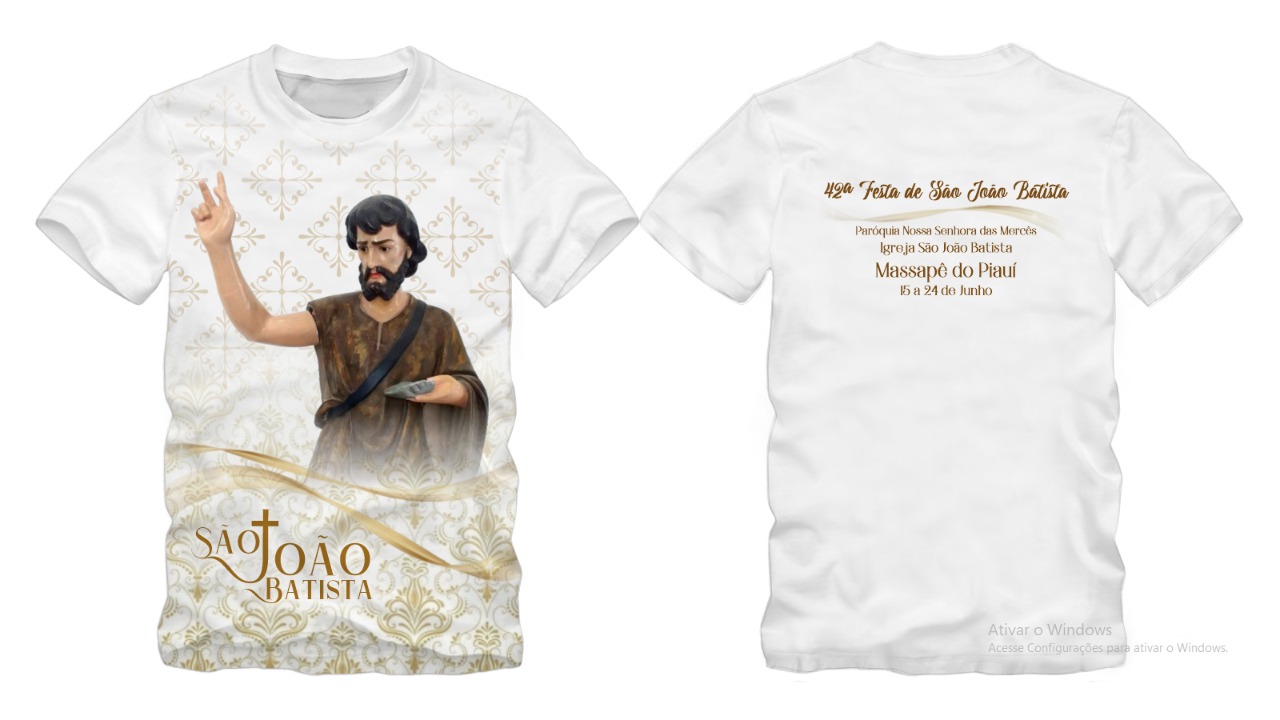 Paróquia Nossa Senhora das Mercês –Jaicós-PIIgreja de São João Batista Massapê do Piauí-PIDe 15 a 24 de Junho de 2021